The Bear Facts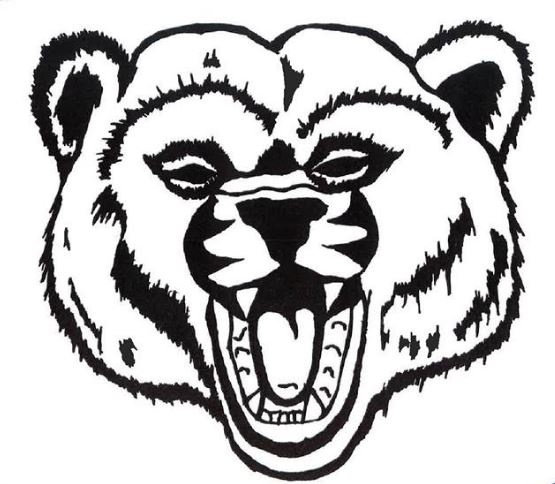               Scotia Union School District Monthly Newsletter/March, 2020As we plan for next year, if you or someone you know plans to enroll a child in transitional kindergarten or kindergarten in the fall, please call Miss Trudi in the office.  In order to qualify for kindergarten, a child must turn 5 by September 1.  We offer transitional kindergarten for 4 year olds who will turn 5 by December 2.  Speaking of next year...we are seeking input from you, the parents of our students, on our LCAP (Local Control and Accountability Plan) update.  Please consider attending one of our stakeholder input meetings, or call, email, or stop by to talk to Mrs. Gossien regarding how we spend our school’s dollars.  The current LCAP is on our website.Monday, March 2, is  Dr. Seuss Day!  Throughout the day, students will be participating in fun reading-related activities, and there will be green eggs and ham in the cafeteria for breakfast!  The week of March 2-6 is NATIONAL SCHOOL BREAKFAST WEEK!  It’s “Out of This World”!  There will be prize drawings for students who eat breakfast in the cafeteria this week.  A flyer was sent home with details.  We have a wonderful cafeteria and a free breakfast program for all students.   We encourage parents to please come up to the cafeteria and enjoy breakfast with your student during this week.  Adult breakfasts are $2.75. Our 7th/8th grade boys basketball team will be wrapping up its season March 6-7 at the Crescent City Tournament. Yelaxtli Baldwin will be representing our school as our Princess.   ASB will be hosting a pep rally on Friday morning, March 7, to send off the team, and Yelaxtli.Parent Conference Week is March 16-20.  There will be 1:00 dismissal all week.  ASES will begin at 1:00 all week.  Teachers will be sending conference notes home on Monday, March 9.  Please sign and return these notes ASAP. March is full of performing arts opportunities for our students!  We have 3 performances this month.  Puppeteers Quack and Wabbit will perform in the library on March 10 at 10:00.  Traveling Lantern Performance Company will present “The Lion, The Witch, and The Wardrobe” at the Winema on March 12 at 1:30.  The Ned Show will be at the Winema on March 17 at 9:30. The Ned show is funded through a “pay it forward” program, so items related to the show will be on sale at the school the week following the show.  Watch for flyers.  The annual PTO Carnival will be held on Friday, March 20!  The diner will open at 4:30, games will be open from 5:00-7:00.  The Raffle Prize Drawing will be at 7:30.  PTO is seeking parent volunteers to supervise the games and donate baked goodies for the cake walk and glassware for the dime toss.  Presale game tickets will be on sale soon.We have had some questions regarding the Coronavirus (Covid-19).  If you have questions or concerns, here is a link to the CDC website:  https://www.cdc.gov/coronavirus/2019-ncov/specific-groups/children-faq.html  				February Award Winners for TK-5th Grades:(The 2nd trimester awards assembly for 6th-8th grades will be on Friday, March 13, at 2:15)Students of the Month: Xenoclea Vaughn-Miller, Annaleise Baillie, Hunter Anderson, Ray Bellach, Liam Wong, Alexis Simons, Forrest Woodbury, Michael Gray, William Campbell, Connor Wilson, Grayson Gray, Ariel OsmanSWAG Award Winners: Kiyoshi Antonio, Kaycie Garrison, Bethannie Shahid, Devin Harris, Ryan Vaughn, Araya Bennett, Bella Gibney				UPCOMING DATESMarch 2-6		School Breakfast Week!  Prize Drawings!  We Offer Free Breakfast for All Students, All the Time!  March 4		PTO Meeting/library/2:30 (opportunity for public LCAP input)March 6		End of 2nd TrimesterMarch 8		Daylight Saving Time Begins-Spring Ahead!March 9		Conference notes go home-please sign and return ASAPMarch 12		School Board Meeting/library/7:00 (opportunity for public LCAP input)March 13		6-8 Grades 2nd Trimester Awards Assembly/library/2:15March 20		PTO Carnival (look for flyers from PTO) March 16-20		Parent Conferences/1:00 dismissal all week/ASES begins at 1:00 all weekMarch 19		Report Cards go home (if no conference)March 31		Awards Assemblies (TK-2/12:40, 3-5/1:30)		April 13-17		Spring Break
